СОВЕТ  ДЕПУТАТОВ ДОБРИНСКОГО МУНИЦИПАЛЬНОГО РАЙОНАЛипецкой области22-я сессия VI-го созываРЕШЕНИЕ06.09.2017г.                                   п.Добринка	                                   №181-рсО внесении изменений в прогнозный план (программу) приватизации муниципального имущества Добринского муниципального района на 2017 годРассмотрев обращение администрации Добринского муниципального района о внесении изменений в прогнозный план (программу) приватизации муниципального имущества Добринского муниципального района на 2017 год, в соответствии с Федеральным Законом от 21.12.2001 №178-ФЗ «О приватизации государственного и муниципального имущества», Положением «О порядке планирования приватизации муниципального имущества Добринского муниципального района Липецкой области и принятия решения об условиях его приватизации», принятого решением Совета депутатов Добринского муниципального района от 14.03.2012. №386-рс, руководствуясь ст.27 Устава Добринского муниципального района, учитывая решение постоянной комиссии по экономике, бюджету, муниципальной собственности и социальным вопросам, Совет депутатов Добринского муниципального районаРЕШИЛ:1.Внести изменения в прогнозный план (программу) приватизации муниципального имущества Добринского муниципального района на 2017 год согласно приложению.2.Направить указанный нормативный правовой акт главе Добринского муниципального района для подписания и официального опубликования.3.Настоящее решение вступает в силу со дня его принятия.Заместитель председателя Совета депутатовДобринского  муниципального района	          	     	                 В.В.Галанцев                 Принятырешением Совета депутатов                                                                                 Добринского муниципального района     от 06.09.2017г. №181-рсИзмененияв прогнозный план (программу) приватизациимуниципального имущества Добринского муниципального района на 2017 годГлава Добринского муниципального района 		        	     С.П.Москворецкий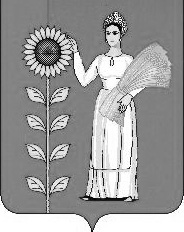 №п/пНаименование имуществаГод выпускаПредложение срока приватизации12345Грузовой автомобиль, модель (марка)-УАЗ- 39094. Идентификационный номер (VIN) –XТТ39094040412745. Категория ТС (А,В,С, D, прицеп)-И. Модель, № двигателя-УМЗ-421800 № 41101598. Шасси (рама) №- 33036040433811. Кузов (кабина, прицеп) № 39094040115132. Цвет кузова (кабины, прицепа) –белая ночь.  20044-й квартал6Модель: ПАЗ-332053-70. Наименование (тип ТС): автобус для перевозки детей, категория ТС:D, индентификационный номер (VIN) XIМ3205СХ80008589,   модель, № двигателя 523400 81019849, шасси (рама) №- отсутствует, кузов (кабина, прицеп) № ХIМ320СХ80008589, цвет кузова (кабины) - желтый.  20084-й квартал